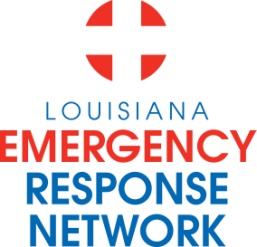 Louisiana Emergency Response Network Board MeetingDecember 10, 20151:00pm – 3:00pmLocation:	Louisiana Emergency Response Network - Headquarters               14141 Airline Hwy, Suite One, Suite B Baton Rouge, LA 70817AGENDA1.       Welcome LERN Board Members   2.        Roll Call and Establish a Quorum3.       Approval of Agenda 4.       Approval of Minutes of 8/20 Board Meeting5.       LERN Business:   Ratification of Commission Members (5 min)	J. Hunt, MDExecutive Director (25 min)				P. HargroveProposed Meeting Dates 2016Board Officer Elections – 2/2016Contracts (LCM and B S &W)Ethics Training ReminderFunding Options LERN Trauma Destination Protocol (10 min)	W. Freeman, MDLevel IV Trauma Centers (15 min)			W. Freeman, MDStroke System Update (15 min)	 		Sheryl Martin-Schild, MD	- DNV accreditationSTEMI System Update (10 min)			Zee Ali, MDTrauma System Update (15 min)			R. Coscia, MDState Trauma System ResearchEMS RegistrySCR 42 Workgroup (10 min)			Dr. Owings, MDBudget/Finance (10 min)				P. Sullivan/C. Woods 	 6.         Public Comment (5 min) 7.          Adjournment Next Board Meeting – February 18, 2016 (pending board approval)